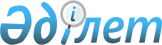 О внесении изменений в приказ Министра финансов Республики Казахстан от 16 марта 2015 года № 175 "Об утверждении Правил аккредитации профессиональных организаций, организаций по сертификации" и признании утратившими силу некоторых приказов Министерства финансов Республики КазахстанПриказ Первого заместителя Премьер-Министра Республики Казахстан – Министра финансов Республики Казахстан от 9 апреля 2020 года № 370. Зарегистрирован в Министерстве юстиции Республики Казахстан 13 апреля 2020 года № 20377
      В соответствии с подпунктом 1) статьи 10 Закона Республики Казахстан от 15 апреля 2013 года "О государственных услугах" ПРИКАЗЫВАЮ:
      1. Внести в приказ Министра финансов Республики Казахстан от 16 марта 2015 года № 175 "Об утверждении Правил аккредитации профессиональных организаций, организаций по сертификации" (зарегистрирован в Реестре государственной регистрации нормативных правовых актов под № 10703, опубликован 19 мая 2015 года в информационно-правовой системе "Әділет") следующие изменения:
      преамбулу изложить в следующей редакции:
      "В соответствии с подпунктом 11) пункта 5 статьи 20 Закона Республики Казахстан от 28 февраля 2007 года "О бухгалтерском учете и финансовой отчетности" и подпунктом 1) статьи 10 Закона Республики Казахстан от 15 апреля 2013 года "О государственных услугах" ПРИКАЗЫВАЮ:";
      Правила аккредитации профессиональных организаций, организаций по сертификации, утвержденные указанным приказом, изложить в новой редакции согласно приложению 1 к настоящему приказу.
      2. Признать утратившими силу некоторые приказы Министерства финансов Республики Казахстан по перечню согласно приложению 2 к настоящему приказу.
      3. Департаменту методологии бухгалтерского учета, аудита и оценки Министерства финансов Республики Казахстан (Бектурова А.Т.) обеспечить в установленном законодательством порядке:
      1) государственную регистрацию настоящего приказа в Министерстве юстиции Республики Казахстан;
      2) размещение настоящего приказа на интернет-ресурсе Министерства финансов Республики Казахстан;
      3) в течение десяти рабочих дней после государственной регистрации настоящего приказа в Министерстве юстиции Республики Казахстан представление в Департамент юридической службы Министерства финансов Республики Казахстан сведений об исполнении мероприятий, предусмотренных подпунктами 1) и 2) настоящего пункта.
      4. Настоящий приказ вводится в действие по истечении двадцати одного календарного дня после дня его первого официального опубликования.
      "СОГЛАСОВАН"
Министерство национальной экономики
Республики Казахстан
      "СОГЛАСОВАН"
Министерство цифрового развития,
инноваций и аэрокосмической
промышленности Республики Казахстан Правила аккредитации профессиональных организаций, организаций по сертификации Глава 1. Общие положения
      1. Настоящие Правила аккредитации профессиональных организаций, организаций по сертификации (далее – Правила) разработаны в соответствии с подпунктом 11) пункта 5 статьи 20 Закона Республики Казахстан от 28 февраля 2007 года "О бухгалтерском учете и финансовой отчетности" и подпунктом 1) статьи 10 Закона Республики Казахстан от 15 апреля 2013 года "О государственных услугах" (далее – Закон) центральным государственным органом, осуществляющим регулирование деятельности в сфере бухгалтерского учета и финансовой отчетности (далее – уполномоченный орган), и определяют порядок оказания государственных услуг по аккредитации профессиональных организаций бухгалтеров и организаций по профессиональной сертификации бухгалтеров (далее – услугополучатель).
      2. Государственные услуги "Выдача свидетельства об аккредитации профессиональной организации бухгалтеров" и "Выдача свидетельства об аккредитации организации по профессиональной сертификации бухгалтеров" оказываются Комитетом внутреннего государственного аудита Министерства финансов Республики Казахстан (далее – услугодатель) через веб-портал "электронного правительства" www.egov.kz, www.elicense.kz (далее – портал).
      3. Свидетельства об аккредитации профессиональной организации бухгалтеров и организации по профессиональной сертификации бухгалтеров по форме утвержденной постановлением Правительства Республики Казахстан от 26 февраля 2016 года № 116 "Об утверждении форм свидетельств об аккредитации профессиональной аудиторской организации, профессиональной организации бухгалтеров, организации по профессиональной сертификации бухгалтеров" (далее – Постановление) являются официальными документами, удостоверяющими аккредитацию, которые действуют на всей территории Республики Казахстан.
      4. Свидетельство об аккредитации профессиональной организации бухгалтеров, выдается сроком на пять лет, свидетельство об аккредитации организации по профессиональной сертификации бухгалтеров – на три года, по формам, утвержденным Постановлением.
      5. В случае изменения наименования, организационно-правовой формы, реорганизации профессиональная организация бухгалтеров и организация по профессиональной сертификации бухгалтеров проходят процедуру аккредитации.
      6. В соответствии с подпунктом 11) пункта 2 статьи 5 Закона внесение данных в информационную систему мониторинга оказания государственных услуг устанавливаются правилами внесения данных в информационную систему мониторинга оказания государственных услуг о стадии оказания государственной услуги, утвержденными приказом исполняющим обязанности Министра транспорта и коммуникаций Республики Казахстан от 14 июня 2013 года № 452 (зарегистрирован в Реестре государственной регистрации нормативных правовых актов под № 8555).
      Внесение данных в информационную систему мониторинга оказания государственных услуг автоматизировано.
      7. В случае сбоя информационной системы, содержащей необходимые сведения для оказания государственной услуги, услугодатель в течение 1 (одного) рабочего дня уведомляет оператора информационно-коммуникационной инфраструктуры "электронного правительства" (оператор) посредством направления запроса в единую службу поддержки по электронной почте sd@nitec.kz с обязательным представлением информации по наименованию государственной услуги, номера и кода административного документа заявления (НИКАД), или уникальный идентификационный номер заявления (УИНЗ), номера и кода административного документа (НИКАД РД), или уникальный идентификационный номер разрешительного документа (УИНРД), индивидуальный идентификационный номер (ИИН), или бизнес-идентификационный номер (БИН) услугополучателя, с приложением пошаговых скриншотов с момента авторизации до момента возникновения ошибки с указанием точного времени ошибки.
      8. Результат оказания государственной услуги направляется на портал и хранится в "личном кабинете" услугополучателя в форме электронного документа, подписанного электронной цифровой подписью (далее – ЭЦП) уполномоченного лица услугодателя. Глава 2. Порядок оказания государственной услуги "Выдача свидетельства об аккредитации профессиональной организации бухгалтеров"
      9. Перечень основных требований к оказанию государственной услуги, включающий характеристики процесса, форму, сроки, а также иные сведения с учетом особенностей предоставления государственной услуги изложены в стандарте государственной услуги "Выдача свидетельства об аккредитации профессиональной организации бухгалтеров" (далее - стандарт государственной услуги) согласно приложению 1 к настоящим Правилам.
      Формы запроса и сведений представляются согласно приложениям 2 и 3 к настоящим Правилам.
      Профессиональные организации для получения аккредитации представляют документы, указанные в пункте 8 стандарта государственной услуги согласно приложению 1 к настоящим Правилам.
      10. При обращении услугополучателя после окончания рабочего времени, в выходные и праздничные дни, в соответствии с Трудовым кодексом Республики Казахстан от 23 ноября 2015 года (далее – Трудовой кодекс), прием запроса и выдача результатов оказания государственной услуги осуществляются следующим рабочим днем.
      В случае установления факта неполноты представленных документов и (или) документов с истекшим сроком действия, услугодатель в течение двух рабочих дней дает мотивированный отказ в дальнейшем рассмотрении запроса.
      Сведения документов о государственной регистрации (перерегистрации) юридического лица, об аккредитации профессиональной организации услугодатель получает из соответствующих государственных информационных систем через шлюз "электронного правительства".
      11. Содержание процедуры (действия), входящей в состав процесса оказания государственной услуги:
      при выдаче свидетельства:
      1) документы, указанные в пункте 8 стандарта государственной услуги согласно приложению 1 к настоящим Правилам, представленные услугополучателем, принимаются работником управления по документообороту услугодателя и передаются соответствующему управлению в сфере бухгалтерского учета и финансовой отчетности услугодателя для распределения в последующем исполнителю – в течение одного рабочего дня;
      2) проверка исполнителем полноты представленных документов на предмет соответствия пункту 8 приложения 1 к настоящим Правилам – в течение одного рабочего дня;
      3) исполнитель рассматривает содержание представленных документов – в течение одного рабочего дня;
      4) подготовка исполнителем и согласование с руководителем управления в сфере бухгалтерского учета и финансовой отчетности, руководителем управления юридической службы услугодателя проекта заключения, проекта приказа о выдаче свидетельства, а также их утверждение уполномоченным лицом услугодателя, регистрация приказа либо подготовка мотивированного ответа об отказе и выдача свидетельства об аккредитации либо мотивированного ответа об отказе в оказании государственной услуги – в течение двух рабочих дней;
      при переоформлении свидетельства:
      1) документы, указанные в пункте 8 стандарта государственной услуги согласно приложению 1 к настоящим Правилам, представленные услугополучателем, принимаются работником управления по документообороту услугодателя и передаются соответствующему управлению в сфере бухгалтерского учета и финансовой отчетности услугодателя для распределения в последующем исполнителю – в течение одного рабочего дня;
      2) подготовка исполнителем и согласование с руководителем управления в сфере бухгалтерского учета и финансовой отчетности, руководителем управления юридической службы услугодателя проекта заключения, проекта приказа о переоформлении свидетельства, а также их утверждение уполномоченным лицом услугодателя, регистрация приказа либо подготовка мотивированного ответа об отказе и переоформление свидетельства об аккредитации либо мотивированного ответа об отказе в оказании государственной услуги – в течение двух рабочих дней;
      при выдаче дубликата свидетельства:
      1) документы, указанные в пункте 8 стандарта государственной услуги согласно приложению 1 к настоящим Правилам представленные услугополучателем, принимаются работником управления по документообороту услугодателя и передаются соответствующему управлению в сфере бухгалтерского учета и финансовой отчетности услугодателя для распределения в последующем исполнителю – в течение одного рабочего дня;
      2) исполнитель рассматривает содержание представленных документов и распечатывает свидетельство, заверяет ЭЦП уполномоченного лица услугодателя и выдает дубликат свидетельства – в течение одного рабочего дня.
      12. Профессиональные организации отвечают следующим требованиям:
      1) наличие в составе профессиональной организации не менее трехсот профессиональных бухгалтеров;
      2) наличие утвержденного в соответствии с уставом организации Кодекса этики профессиональных бухгалтеров, соответствующего международной практике и являющегося обязательным для всех ее членов;
      3) наличие системы повышения квалификации своих членов;
      4) соответствие настоящим Правилам.
      Профессиональные организации имеют следующие рабочие органы:
      1) по международным стандартам финансовой отчетности;
      2) по повышению квалификации бухгалтеров;
      3) по вопросам этики;
      4) по рассмотрению споров.
      Профессиональные организации дополнительно имеют рабочие органы, определенные уставом.
      Профессиональные организации в течение одного месяца с момента аккредитации представляют в состав Консультативного органа одного представителя, с подтверждением опыта работы не менее семи лет в сфере бухгалтерской и (или) аудиторской деятельности, либо наличие полной квалификации The Association of Chartered Certified Accountants (ACCA), либо Certified Public Accountant (CPA), либо Диплома Diploma in the International Financial Reporting (DipIFR ACCA), либо квалификационного свидетельства о присвоении квалификации "аудитор", либо сертификата профессионального бухгалтера, либо ученой степени в области экономики, финансов, бухгалтерского учета, аудита. Глава 3. Порядок оказания государственной услуги "Выдача свидетельства об аккредитации организации по профессиональной сертификации бухгалтеров"
      13. Перечень основных требований к оказанию государственной услуги, включающий характеристики процесса, форму и сроки, а также иные сведения с учетом особенностей предоставления государственной услуги изложены в стандарте государственной услуги "Выдача свидетельства об аккредитации организации по профессиональной сертификации бухгалтеров" (далее – стандарт государственной услуги) согласно приложению 4 к настоящим Правилам.
      Формы запроса, сведений и требования к содержанию материалов для аккредитации организации по сертификации представляются согласно приложениям 2, 5 и 6 к настоящим Правилам.
      Организации по сертификации для прохождения аккредитации представляют документы, указанные в пункте 8 стандарта государственной услуги согласно приложению 4 к настоящим Правилам.
      14. При обращении услугополучателя после окончания рабочего времени, в выходные и праздничные дни, в соответствии с Трудовым кодексом, прием запроса и выдача результатов оказания государственной услуги осуществляется следующим рабочим днем.
      В случае установления факта неполноты представленных документов и (или) документов с истекшим сроком действия, услугодатель в течение двух рабочих дней дает мотивированный отказ в дальнейшем рассмотрении запроса.
      Сведения документов о государственной регистрации (перерегистрации) юридического лица, об аккредитации организации по сертификации услугодатель получает из соответствующих государственных информационных систем через шлюз "электронного правительства".
      15. Содержание процедуры (действия), входящей в состав процесса оказания государственной услуги:
      при выдаче свидетельства:
      1) документы, указанные в пункте 8 стандарта государственной услуги согласно приложению 4 к настоящим Правилам, представленные услугополучателем, принимаются работником управления по документообороту услугодателя и передаются руководству соответствующего управления в сфере бухгалтерского учета и финансовой отчетности услугодателя для распределения в последующем исполнителю – в течение одного рабочего дня;
      2) исполнитель проверяет полноту представленных документов и в случае их полноты направляет в структурное подразделение уполномоченного органа для выдачи заключения материалы по программе сертификации, включающие экзаменационный модуль и порядок оценки результатов экзаменов по дисциплине "бухгалтерский учет в соответствии с международным стандартом финансовой отчетности" на государственном и русском языках – в течение одного рабочего дня;
      3) рассмотрение структурным подразделением уполномоченного органа материалов по программе сертификации, включающих экзаменационный модуль и порядок оценки результатов экзаменов по дисциплине "бухгалтерский учет в соответствии с международным стандартом финансовой отчетности" на государственном и русском языках и выдача заключения – в течение двух рабочих дней;
      4) подготовка исполнителем и согласование с руководителем управления в сфере бухгалтерского учета и финансовой отчетности, руководителем управления юридической службы услугодателя проекта заключения, проекта приказа о выдаче свидетельства, а также их утверждение руководством услугодателя, регистрация приказа либо подготовка мотивированного ответа об отказе и выдача свидетельства об аккредитации либо мотивированного ответа об отказе в оказании государственной услуги – в течение одного рабочего дня;
      при переоформлении свидетельства:
      1) документы, указанные в пункте 8 стандарта государственной услуги согласно приложению 4 к настоящим Правилам, представленные услугополучателем, принимаются работником управления по документообороту услугодателя и передаются руководству соответствующего управления в сфере бухгалтерского учета и финансовой отчетности услугодателя для распределения в последующем исполнителю – в течение одного рабочего дня;
      2) подготовка исполнителем и согласование с руководителем управления в сфере бухгалтерского учета и финансовой отчетности, руководителем управления юридической службы услугодателя проекта заключения, проекта приказа о переоформлении свидетельства, а также их утверждение руководством услугодателя, регистрация приказа либо подготовка мотивированного ответа об отказе и переоформление свидетельства об аккредитации либо мотивированного ответа об отказе в оказании государственной услуги – в течение двух рабочих дней;
      при выдаче дубликата свидетельства:
      1) документы, указанные в пункте 8 стандарта государственной услуги согласно приложению 4 к настоящим Правилам, представленные услугополучателем, принимаются работником управления по документообороту услугодателя и передаются руководству соответствующего управления в сфере бухгалтерского учета и финансовой отчетности услугодателя для распределения в последующем исполнителю – в течение одного рабочего дня;
      2) исполнитель рассматривает содержание представленных документов и распечатывает свидетельство, заверяет ЭЦП уполномоченного лица услугодателя и выдает дубликат свидетельства – в течение одного рабочего дня.
      16. В случае изменения составов экзаменационной, апелляционной комиссий организации по профессиональной сертификации бухгалтеров уведомляют об этом услугодателя в письменном виде в течение 10 (десяти) рабочих дней по форме сведений согласно приложению 5 к настоящим Правилам.
      17. Организации по профессиональной сертификации бухгалтеров проводят экзамены совместно с профессиональной организацией бухгалтеров, с которой заключено соглашение о взаимодействии с профессиональной организацией бухгалтеров.
      18. Организации по профессиональной сертификации бухгалтеров отвечают следующим требованиям:
      1) наличие не зависимой от обучения экзаменационной системы;
      2) наличие соглашения о взаимодействии с одной или несколькими профессиональными организациями бухгалтеров;
      3) соблюдение требований к содержанию материалов для аккредитации, указанных в приложении 6 к настоящим Правилам;
      4) наличие экзаменационных модулей, включающих обзор законодательства Республики Казахстан о бухгалтерском учете и финансовой отчетности, системы их обновления;
      5) обеспечение надлежащего условия для проведения экзамена;
      6) соответствие настоящим Правилам. Глава 4. Порядок обжалования решений, действий (бездействия) услугодателя по вопросам оказания государственных услуг
      19. Жалоба на решение, действия (бездействия) услугодателя по вопросам оказания государственных услуг подается на имя руководителя услугодателя и (или) уполномоченного органа услугодателя, и (или) в уполномоченный орган по оценке и контролю за качеством оказания государственных услуг, в соответствии с главой 29 Гражданского процессуального кодекса Республики Казахстан (далее – Кодекс).
      Жалоба услугополучателя, поступившая в адрес услугодателя в соответствии с пунктом 2 статьи 25 Закона, подлежит рассмотрению в течение 5 (пяти) рабочих дней со дня ее регистрации.
      Жалоба услугополучателя, поступившая в адрес уполномоченного органа по оценке и контролю за качеством оказания государственных услуг, подлежит рассмотрению в течение 15 (пятнадцати) рабочих дней со дня ее регистрации.
      В случаях несогласия с результатами оказания государственных услуг услугополучатель обращается в суд в порядке, установленном главой 29 Кодекса. Стандарт государственной услуги "Выдача свидетельства об аккредитации профессиональной 
организации бухгалтеров" (далее – стандарт государственной услуги)                                      Запрос
      Прошу аккредитовать (переоформить, выдать дубликат) _____________________________
полное наименование профессиональной организации, организации по сертификации
 (нужное подчеркнуть), бизнес-идентификационный номер) для осуществления  деятельности
       _______________________________________________________________________
       _______________________________________________________________________
       Местонахождение:
       _______________________________________________________________________
       _______________________________________________________________________
       _______________________________________________________________________
       Согласен на использование сведений, составляющих охраняемую законом тайну,
содержащихся в информационных системах
       Вся указанная информация, а также прилагаемые документы являются достоверными и
действительными
       "___" ___________ 20__ года
       Руководитель
       профессиональной организации,
       организации по сертификации
       (нужное подчеркнуть), _________________________________________
                               (фамилия, имя, отчество (при его наличии)) Сведения
Утвержденный в соответствии с уставом организации Кодекс этики профессиональных
бухгалтеров, соответствующий международной практике
      Состав профессиональной организации бухгалтеров членов __________
__________________________________________________________________
(указывается наименование профессиональной организации бухгалтеров,
             бизнес-идентификационный номер (далее - БИН))
      Таблица № 1
      Продолжение таблицы
      Таблица № 2
      Продолжение таблицы
      Сведения о наличии рабочих органов профессиональной организации бухгалтеров
      Наличие системы повышения квалификации своих членов
      Руководитель профессиональной
       организации бухгалтеров _________ ____________________________________
                               (подпись) (фамилия, имя, отчество (при его наличии) Стандарт государственной услуги "Выдача свидетельства об аккредитации организации по профессиональной сертификации бухгалтеров" (далее – стандарт государственной услуги) Сведения Соглашение о взаимодействии с аккредитованной профессиональной организацией бухгалтеров*
      Примечание:
      * при заключении нескольких соглашений представляются все сведения Сведения о структуре независимой экзаменационной системы Состав экзаменационной комиссии**
      Продолжение таблицы
      Примечание:
      ** не менее десяти членов, из них не менее 5 членов, имеющих сертификат профессионального бухгалтера, не менее 1 члена, имеющего юридическое образование и стаж работы не менее последних трех лет в юридической сфере. Требования к содержанию материалов для аккредитации организации по сертификации
      1. Настоящие требования устанавливаются к материалам, представляемым уполномоченному органу для проведения аккредитации организации по сертификации.
      2. Материалы для аккредитации по дисциплинам "Бухгалтерский учет в соответствии с международными стандартами финансовой отчетности", "Налоги и налогообложение" и "Гражданское право" состоят из:
      1) экзаменационного модуля;
      2) порядка оценки результатов экзаменов.
      3. Содержание материалов для аккредитации по дисциплинам "Бухгалтерский учет в соответствии с международными стандартами финансовой отчетности", "Налоги и налогообложение" и "Гражданское право" должно соответствовать следующим:
      1) международным стандартам финансовой отчетности (далее – МСФО);
      2) перечню тем по дисциплине "Налоги и налогообложение";
      3) перечню тем по дисциплине "Гражданское право".
      4. Материалы для аккредитации по указанным дисциплинам соответствуют законодательству Республики Казахстан на дату их представления, с отсутствием заимствования (плагиата), по дисциплине "Бухгалтерский учет в соответствии с международными стандартами финансовой отчетности" также соответствуют МСФО с учетом действующих изменений и официального перевода на государственный и (или) русский языки.
      5. Экзаменационный модуль по отдельным дисциплинам содержит:
      1) по дисциплине "Бухгалтерский учет в соответствии с международными стандартами финансовой отчетности" – не менее двухсот тестовых вопросов с ответами и ста задач с решениями, не менее одной задачи по каждому МСФО. При этом проверка знаний по данной дисциплине проводится путем письменного экзамена, который состоит из пяти вопросов, включающих расчетные и дискуссионные части. Вопрос по подготовке консолидированного бухгалтерского баланса либо консолидированного отчета о прибылях и убытках является обязательным;
      2) по дисциплине "Налоги и налогообложение" – не менее трехсот тестовых вопросов с ответами и не менее семидесяти задач с решениями согласно перечню тем по дисциплине "Налоги и налогообложение";
      3) по дисциплине "Гражданское право" – не менее двухсот сорока тестовых вопросов с ответами и семидесяти задач с решениями, согласно перечню тем по дисциплине "Гражданское право".
      6. Тестовые вопросы по указанным дисциплинам охватывают все МСФО, а также все темы в перечнях к настоящим требованиям соответственно. При этом по дисциплине "Бухгалтерский учет в соответствии с международными стандартами финансовой отчетности" составляется не менее шести вопросов по каждому МСФО, по дисциплинам "Налоги и налогообложение" и "Гражданское право" - не менее четырнадцати вопросов по каждой теме.
      Ответы тестов составляются так, чтобы только один ответ был единственно правильным. Не допускается в тестовых вопросах конструкции теста по типу "Укажите наиболее точное определение" и в ответах к тесту конструкции по типу "Все ответы верны".
      Допускается в тестах излагать ситуационные задачи с требованием указать правильный ответ.
      7. Порядок оценки результатов экзаменов содержит:
      1) правила формирования экзаменационных билетов;
      2) правила оценки результатов экзамена;
      3) правила кодирования/раскодирования экзаменационных работ.
      Экзаменационный билет содержит:
      1) тестовые вопросы (не менее тридцати);
      2) обязательную задачу (не менее одной);
      3) дополнительную задачу (не менее одной).
      Правила оценки результатов экзамена содержат размеры баллов, присваиваемых за верные ответы тестов, за решение задач, а также общий суммарный балл для сдачи экзамена ("проходной" балл), который составляет не менее пятидесяти процентов от общего балла.
      При этом в правилах оценки следует указать, что отсутствие решения обязательной задачи (при наличии нескольких обязательных задач – указать какой именно) является неудовлетворительным результатом сдачи экзамена независимо от результатов по другим заданиям.
      8. Обязательная задача состоит из содержания задачи и задания для их решения.
      В содержании задач указывается, за какой период и в каких единицах измерения представляется информация и по какой конкретной ситуации поставлена задача.
      Обязательная задача состоит из не менее 8-10 заданий, при этом они одновременно включают:
      1) по дисциплине "Бухгалтерский учет в соответствии с международными стандартами финансовой отчетности" – задание по составлению консолидированного бухгалтерского баланса либо консолидированного отчета о прибылях и убытках, которое включает не менее четырех задач с арифметическим их решением по разным МСФО;
      2) по дисциплине "Налоги и налогообложение" – задания по исчислению налогов и других обязательных платежей в бюджет (не менее двух видов) или сквозную задачу по одному виду налога или другого обязательного платежа в бюджет и задания ответить на вопросы по темам 1-5 и 20-21 согласно перечню тем по дисциплине "Налоги и налогообложение";
      3) по дисциплине "Гражданское право" – задания по не менее десяти темам согласно перечню тем по дисциплине "Гражданское право".
      В случае увеличения количества обязательных задач количество заданий пропорционально уменьшается.
      9. Материалы для аккредитации не содержат ошибок, содержание изложено логически последовательно.
      10. Условия при составлении материалов для аккредитации: объем не менее 200 страниц, шрифт Times New Roman, размер шрифта – не менее 12 типографский пункт.
      11. Материалы для аккредитации обновляются и представляются уполномоченному органу в течение девяноста календарных дней в случае изменения:
      1) МСФО;
      2) законодательства Республики Казахстан со дня введения в действие.
      Перечень тем по дисциплине "Налоги и налогообложение"
      1. Сущность налогов и налогообложения. Система налогов и других обязательных платежей в бюджет в Республике Казахстан.
      2. Участники налоговых отношений.
      3. Налоговое обязательство.
      4. Налоговый учет.
      5. Налоговые формы.
      6. Корпоративный подоходный налог.
      7. Индивидуальный подоходный налог.
      8. Особенности международного налогообложения.
      9. Налог на добавленную стоимость.
      10. Акцизы.
      11. Рентный налог на экспорт. Налогообложение недропользователей.
      12. Социальный налог.
      13. Налог на транспортные средства.
      14. Земельный налог.
      15. Налог на имущество.
      16. Налог на игорный бизнес. Фиксированный налог.
      17. Специальные налоговые режимы.
      18. Другие обязательные платежи в бюджет. Сборы. Государственная пошлина.
      19. Другие обязательные платежи в бюджет. Платы.
      20. Налоговое администрирование.
      21. Налоговые проверки. Административная ответственность. Обжалование результатов проверки.
      Перечень тем по дисциплине "Гражданское право"
      1. Общие положения.
      2. Субъекты гражданских правоотношений.
      3. Организационно-правовые формы юридических лиц.
      4. Объекты гражданских прав.
      5. Сделки.
      6. Представительство. Доверенность.
      7. Сроки в гражданском праве.
      8. Право собственности и иные вещные права.
      9. Обязательства.
      10. Договор.
      11. Правовое регулирование трудовых отношений.
      12. Интеллектуальная собственность.
      13. Банковское дело.
      14. Страхование.
      Руководитель организации по профессиональной сертификации бухгалтеров
       ______________
       (подпись)
       _________________________________________________________________
                   (фамилия, имя, отчество (при его наличии)) Перечень утративших силу некоторых приказов Министерства финансов Республики Казахстан
      1. Приказ Министра финансов Республики Казахстан от 24 апреля 2015 года № 280 "Об утверждении стандартов государственных услуг в области бухгалтерского учета и аудита" (зарегистрирован в Реестре государственной регистрации нормативных правовых актов под № 11362, опубликован 26 июня 2015 года в информационно-правовой системе "Әділет").
      2. Приказ Министра финансов Республики Казахстан от 2 июля 2015 года № 394 "Об утверждении регламентов государственных услуг в области бухгалтерского учета и аудита" (зарегистрирован в Реестре государственной регистрации нормативных правовых актов под № 11817, опубликован 14 августа 2015 года в информационно-правовой системе "Әділет").
      3. Приказ Министра финансов Республики Казахстан от 21 января 2016 года № 23 "О внесении изменений и дополнений в приказ Министра финансов Республики Казахстан от 24 апреля 2015 года № 280 "Об утверждении стандартов государственных услуг в области бухгалтерского учета и аудита" (зарегистрирован в Реестре государственной регистрации нормативных правовых актов под № 13289, опубликован 15 марта 2016 года в информационно-правовой системе "Әділет").
      4. Приказ Министра финансов Республики Казахстан от 2 июня 2017 года № 364 "О внесении изменений и дополнений в приказ Министра финансов Республики Казахстан от 24 апреля 2015 года № 280 "Об утверждении стандартов государственных услуг в области бухгалтерского учета и аудита" (зарегистрирован в Реестре государственной регистрации нормативных правовых актов под № 15378, опубликован 7 августа 2017 года в Эталонном контрольном банке нормативных правовых актов Республики Казахстан).
      5. Приказ Министра финансов Республики Казахстан от 24 января 2018 года № 58 "О внесении изменений в приказ Министра финансов Республики Казахстан от 2 июля 2015 года № 394 "Об утверждении регламентов государственных услуг в области бухгалтерского учета и аудита" (зарегистрирован в Реестре государственной регистрации нормативных правовых актов под № 16334, опубликован 21 февраля 2018 года в Эталонном контрольном банке нормативных правовых актов Республики Казахстан).
      6. Пункт 2 приказа Первого заместителя Премьер-Министра Республики Казахстан – Министра финансов Республики Казахстан от 6 сентября 2019 года № 970 "О внесении изменений и дополнений в некоторые приказы Министра финансов Республики Казахстан" (зарегистрирован в Реестре государственной регистрации нормативных правовых актов под № 19373, опубликован 18 сентября 2019 года в Эталонном контрольном банке нормативных правовых актов Республики Казахстан).
					© 2012. РГП на ПХВ «Институт законодательства и правовой информации Республики Казахстан» Министерства юстиции Республики Казахстан
				
      Первый Заместитель
Премьер-Министра
Республики Казахстан-
Министр финансов 

А. Смаилов
Приложение 1
к приказу Первого
Заместителя Премьер-Министра
Республики Казахстан-
Министра финансов
Республики Казахстан
от 9 апреля 2020 года № 370Утверждены
приказом Министра финансов
Республики Казахстан
от 16 марта 2015 года № 175Приложение 1 к Правилам аккредитации профессиональных организаций, 
организаций по сертификации
1
Наименование услугодателя 
Комитет внутреннего государственного аудита Министерства финансов Республики Казахстан
2
Способы предоставления государственной услуги
Прием запроса и выдача результатов оказания государственной услуги осуществляется через веб-портал "Электронного правительства" www.egov.kz, www.elicense.kz (далее – портал)
3
Срок оказания государственной услуги
Выдача свидетельства – 5 (пять) рабочих дней;

переоформление свидетельства – 3 (три) рабочих дня;

выдача дубликата свидетельства – 2 (два) рабочих дня.
4
Форма оказания государственной услуги
Электронная (полностью автоматизированная)
5
Результат оказания государственной услуги
Выдача свидетельства об аккредитации профессиональной организации, переоформление свидетельства, выдача дубликата свидетельства, либо мотивированный ответ об отказе в оказании государственной услуги.

Форма предоставления результата оказания государственной услуги – электронная.
6
Размер оплаты, взимаемой с услугополучателя при оказании государственной услуги, и способы ее взимания в случаях, предусмотренных законодательством Республики Казахстан
Государственная услуга оказывается бесплатно юридическим лицам. 
7
График работы
Услугодателя – с понедельника по пятницу включительно с 09.00 до 18.30 часов, с перерывом на обед с 13.00 до 14.30 часов, кроме выходных и праздничных дней, согласно трудовому законодательству Республики Казахстан.

Портала – круглосуточно, за исключением технических перерывов в связи с проведением ремонтных работ (при обращении услугополучателя после окончания рабочего времени, в выходные и праздничные дни согласно Трудовому кодексу Республики Казахстан от 23 ноября 2015 года, прием запроса и выдача результатов оказания государственной услуги осуществляется следующим рабочим днем). 
8
Перечень документов необходимых для оказания государственной услуги
1) запрос в форме электронного документа, удостоверенного электронной цифровой подписью (далее – ЭЦП) руководителя профессиональной организации;

2) форму сведений;

3) электронную (сканированная) копию документа (соглашение о взаимодействии с организациями по профессиональной сертификации бухгалтеров), подтверждающую наличие системы повышения квалификации своих членов, с указанием плана проведения обучающих мероприятий.

Для переоформления свидетельства об аккредитации профессиональной организации в случае изменения юридического адреса, а также для выдачи дубликата свидетельства при утере, порче свидетельства об аккредитации, если ранее выданное свидетельство оформлено в бумажной форме, необходимо заполнить на портале запрос в форме электронного документа, удостоверенного ЭЦП руководителя.

Сведения документов о государственной регистрации (перерегистрации) юридического лица, об аккредитации профессиональной организации бухгалтеров услугодатель получает из соответствующих государственных информационных систем через шлюз "электронного правительства".

Услугополучатель дает согласие на использование сведений, составляющих охраняемую законом тайну, содержащихся в информационных системах, при оказании государственных услуг, если иное не предусмотрено законами Республики Казахстан.
9
Основания для отказа в оказании государственной услуги, установленные законодательством Республики Казахстан
Основаниями для отказа в выдаче, переоформлении свидетельства об аккредитации, являются:

1) установление недостоверности документов, представленных организациями по сертификации для получения свидетельства об аккредитации, переоформления, и (или) данных (сведений), содержащихся в них;

2) несоответствие услугополучателя и (или) представленных материалов, объектов, данных и сведений, необходимых для оказания государственной услуги, установленными требованиями;

3) в отношении профессиональной организаций имеется вступившее в законную силу решение (приговор) суда о запрещении деятельности или отдельных видов деятельности, требующих получения определенной государственной услуги.
10
Иные требования с учетом особенностей оказания государственной услуги, в том числе оказываемой в электронной форме и через Государственную корпорацию
Услугополучатель имеет возможность получения государственной услуги в электронной форме через портал при условии наличия ЭЦП.

Услугополучатель имеет возможность получения информации о порядке и статусе оказания государственной услуги в режиме удаленного доступа посредством "личного кабинета" портала, а также Единого контакт-центра.

Услугополучатель имеет возможность получения информации о порядке и статусе рассмотрения документов на аккредитацию в режиме удаленного доступа посредством "личного кабинета" портала, а также Единого контакт-центра. Контактные телефоны справочных служб размещены на интернет-ресурсе Министерства финансов Республики Казахстан (далее – Министерство): www.minfin.gov.kz, Единый контакт-центр: 

8-800-080-7777, 1414.

Адреса мест оказания государственной услуги размещены:

1)на интернет-ресурсе Министерства: www.minfin.gov.kz;

2)на портале: www.egov.kz, www.elicense.kz.Приложение 2
к Правилам аккредитации
профессиональных организаций,
организаций по сертификацииФорма Приложение 3
 к Правилам аккредитации профессиональных 
организаций, организаций по сертификации
 Форма
№ п/п
Дата
1
2
Индивидуальный идентификационный номер бухгалтера (далее-ИИН)
Фамилия бухгалтера
Имя бухгалтера
Отчество бухгалтера (при его наличии)
Место работы (наименование организации)
Должность
Почтовый индекс
Страна область/район/населенный пункт
Название улицы
1
2
3
4
5
6
7
8
9
Номер дома
Номер квартиры/офиса
Номер телефона
Электронный адрес
Номер сертификата профессионального бухгалтера
Дата выдачи сертификата профессионального бухгалтера
Опыт работы (стаж работы не менее двух лет в сфере бухгалтерского учета или аудита
Дата вступления в профессиональную организацию
Номер членского билета или документа, подтверждающего членство в профессиональной организации бухгалтеров
10
11
12
13
14
15
16
17
18
БИН бухгалтерской организации
Наименование бухгалтерской организации
Почтовый индекс
Страна/область/район/населенный пункт
Название улицы
Номер дома
Индекс дома
Номер квартиры/офиса
1
2
3
4
5
6
7
8
Номер телефона
Номер факса
Дата вступления в профессиональную организацию
Номер членского билета или документа, подтверждающего членство в профессиональной организации бухгалтеров
ИИН руководителя бухгалтерской организации
Фамилия руководителя бухгалтерской организации
Имя руководителя бухгалтерской организации
Отчество руководителя бухгалтерской организации (при его наличии)
9
10
11
12
13
14
15
16
Название подразделения
Должность руководителя подразделения
ИИН
Фамилия руководителя подразделения
Имя руководителя подразделения
Отчество руководителя подразделения (при его наличии)
номер телефона руководителя подразделения
1
2
3
4
5
6
7
Да
Нет
1
2Приложение 4
к Правилам аккредитации
профессиональных организаций,
организаций по сертификации
1
Наименование услугодателя 
Комитет внутреннего государственного аудита Министерства финансов Республики Казахстан
2
Способы предоставления государственной услуги
Прием запроса и выдача результатов оказания государственной услуги осуществляется черезвеб-портал: "Электронного правительства" www.egov.kz, www.elicense.kz (далее – портал).
3
Срок оказания государственной услуги
Выдача свидетельства – 5 (пять) рабочих дней;

переоформление свидетельства – 3 (три) рабочих дня;

выдача дубликата свидетельства – 2 (два) рабочих дня.
4
Форма оказания государственной услуги
Электронная (полностью автоматизированная)
5
Результат оказания государственной услуги
Выдача свидетельства об аккредитации организации по сертификации, переоформление свидетельства, выдача дубликата свидетельства, либо мотивированный ответ об отказе в оказании государственной услуги.

Форма предоставления результата оказания государственной услуги – электронная.

На портале результат оказания государственной услуги направляется и хранится в "личном кабинете" услугополучателя в форме электронного документа, подписанного электронной цифровой подписью (далее – ЭЦП) уполномоченного лица услугодателя.
6
Размер оплаты, взимаемой с услугополучателя при оказании государственной услуги, и способы ее взимания в случаях, предусмотренных законодательством Республики Казахстан
Государственная услуга оказывается бесплатно юридическим лицам. 
7
График работы
Услугодателя – с понедельника по пятницу включительно с 09.00 до 18.30 часов, с перерывом на обед с 13.00 до 14.30 часов, кроме выходных и праздничных дней, согласно трудовому законодательству Республики Казахстан.

Портал – круглосуточно, за исключением технических перерывов в связи с проведением ремонтных работ (при обращении услугополучателя после окончания рабочего времени, в выходные и праздничные дни согласно Трудовому кодексу Республики Казахстан от 23 ноября 2015 года, прием запроса и выдача результатов оказания государственной услуги осуществляется следующим рабочим днем).
8
Перечень документов необходимых для оказания государственной услуги
1) запрос в форме электронного документа, удостоверенного ЭЦП руководителя организации по сертификации;

2) форму сведений;

3) материалы в форме электронного документа по программам сертификации, включающие экзаменационные модули и порядок оценки результатов экзаменов по дисциплинам "Бухгалтерский учет в соответствии с международными стандартами финансовой отчетности", "Налоги и налогообложение" и "Гражданское право" на государственном и русском языках, соответствующие требованиям к содержанию материалов для аккредитации организации по сертификации;

4) утвержденное положение о порядке организации и проведения экзаменов по сертификации профессионального бухгалтера в форме электронного документа с указанием:

структуры экзаменационных модулей, содержащих тестовые вопросы и ситуационные задачи;

продолжительности экзаменов по дисциплинам сертификации не менее трех часов;

сроков проведения проверок экзаменационных работ кандидатов в профессиональные бухгалтера (далее – кандидат) не более тридцати календарных дней с даты сдачи экзамена;

сроков выдачи сертификатов не более четырнадцати календарных дней с даты получения положительного результата по последней дисциплине сертификации;

получения кандидатом положительного результата по дисциплине "Бухгалтерский учет в соответствии с международными стандартами финансовой отчетности", который будет признаваться действительным только в течение трех последующих лет с даты утверждения результата, по дисциплинам "Налоги и налогообложение" и "Гражданское право" - в течение пяти последующих лет с даты утверждения результата;

прав, обязанностей и ответственности кандидатов;

5) утвержденное положение об экзаменационной комиссии с указанием прав, обязанностей и ответственности председателя указанной комиссии, ее членов, независимых наблюдателей и ее состав форме электронного документа;

6) утвержденное положение об апелляционной комиссии (совете) с указанием ее состава, срока подачи жалоб и порядка проведения досудебного рассмотрения жалоб по результатам экзаменов с установлением сроков рассмотрения, формы жалобы и решения комиссии (совета) в форме электронного документа.

Для переоформления свидетельства об аккредитации организации по профессиональной сертификации бухгалтеров в случае изменения юридического адреса, а также для выдачи дубликата при утере, порче свидетельства об аккредитации организации по профессиональной сертификации бухгалтеров, если ранее выданное свидетельство оформлено в бумажной форме, необходимо заполнить на портале запрос в форме электронного документа, удостоверенного ЭЦП услугополучателя.

Сведения о государственной регистрации (перерегистрации) юридического лица, об аккредитации организации по профессиональной сертификации бухгалтеров услугодатель получает из соответствующих государственных информационных систем через шлюз "электронного правительства".

Услугополучатель дает согласие на использование сведений, составляющих охраняемую законом тайну, содержащихся в информационных системах, при оказании государственных услуг, если иное не предусмотрено законами Республики Казахстан.
9
Основания для отказа в оказании государственной услуги, установленные законодательством Республики Казахстан
Основаниями для отказа в выдаче, переоформлении свидетельства об аккредитации, являются:

1) установление недостоверности документов, представленных организациями по сертификации для получения свидетельства об аккредитации, переоформления, и (или) данных (сведений), содержащихся в них;

2) несоответствие организаций по сертификации и (или) представленных материалов, объектов, данных и сведений, необходимых для оказания государственной услуги, установленными требованиями;

3) в отношении организаций по сертификации имеется вступившее в законную силу решение (приговор) суда о запрещении деятельности или отдельных видов деятельности, требующих получения определенной государственной услуги.
10
Иные требования с учетом особенностей оказания государственной услуги, в том числе оказываемой в электронной форме и через Государственную корпорацию
Услугополучатель имеет возможность получения государственной услуги в электронной форме через портал при условии наличия ЭЦП.

Услугополучатель имеет возможность получения информации о порядке и статусе оказания государственной услуги в режиме удаленного доступа посредством "личного кабинета" портала, а также Единого контакт-центра.

Услугополучатель имеет возможность получения информации о порядке и статусе рассмотрения документов на аккредитацию в режиме удаленного доступа посредством "личного кабинета" портала, а также Единого контакт-центра. Контактные телефоны справочных служб размещены на интернет-ресурсе Министерства финансов Республики Казахстан (далее – Министерство): www.minfin.gov.kz, Единый контакт-центр: 8-800-080-7777, 1414.

Адреса мест оказания государственной услуги размещены:

1) на интернет-ресурсе Министерства: www.minfin.gov.kz;

2) на портале: www.egov.kz, www.elicense.kzПриложение 5
к Правилам аккредитации
профессиональных организаций,
организаций по сертификацииФорма
№ п/п
Дата
Наименование профессиональной организации бухгалтеров
Срок действия (не менее 3 лет)
1
2
3
4
Название подразделения
Индивидуальный идентификационный номер (далее - ИИН) руководителя
Фамилия руководителя
Имя руководителя
Отчество руководителя (при его наличии)
Имеет ли отношение к обучающим организациям
Наименование должности
Контактный телефон
Электронный адрес
1
2
3
4
5
6
7
8
9
Положение в экзаменационной комиссии
ИИН участника экзаменационной комиссии
Фамилия участника экзаменационной комиссии
Имя участника экзаменационной комиссии
Отчество участника экзаменационной комиссии (при его наличии)
Основное место работы участника экзаменационной комиссии
Должность участника экзаменационной комиссии
Контактный телефон участника экзаменационной комиссии
Электронный адрес участника экзаменационной комиссии
1
2
3
4
5
6
7
8
9
Стаж работы не менее последних пяти лет в учетно-аналитической области, в области экономики и финансов, бухгалтерской, экономической, финансовой, аудиторской, контрольно-ревизионной сферах или в области научно-преподавательской деятельности по бухгалтерскому учету и аудиту в высших и средних специальных учебных заведениях (на государственном и русском языках), для юристов: стаж работы не менее последних трех лет в юридической сфере
Наименование документа, подтверждающего наличие высшего образования с указанием специальности
Кем выдан документ, подтверждающий наличие высшего образования
Дата выдачи документа, подтверждающего наличие высшего образования
Номер документа, подтверждающего наличие высшего образования
Наименование организации, выдавшей сертификат профессионального бухгалтера (при наличии)
Дата выдачи сертификата профессионального бухгалтера (при наличии)
Номер сертификата профессионального бухгалтера (при наличии)
10
11
12
13
14
15
16
17Приложение 6
к Правилам аккредитации
профессиональных организаций,
организаций по сертификацииПриложение 2
к приказу Первого Заместителя
Премьер-Министра
Республики Казахстан-
Министра финансов
Республики Казахстан
от 9 апреля 2020 года № 370